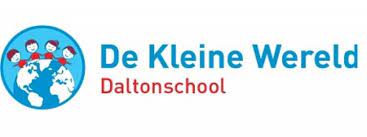 Agenda MR-vergadering De Kleine Wereld
Datum: donderdag 12 oktober 2023
Locatie: Groep 6
Notulist: Aletta Schotanus
Aanwezig: Ilja, Ellen, Rik, Dennis, Aletta
Afwezig: BoudewijnAgendapunt:Welkom
Dennis opent de vergadering en heet iedereen welkom.Aanvullingen agendaEr worden geen nieuwe punten aan de agenda toegevoegd. Notulen 21-06-2023De notulen van de vorige vergadering worden goedgekeurd.Nalopen actielijstDe actiepunten zijn doorgenomen en afgerond. Er wordt benoemd dat het wellicht voor eigen administratie toch handig is komend schooljaar een jaarverslag te maken.Ingekomen postGMR-notulenDe notulen van de GMR-vergadering op 22-05-2023 zijn binnengekomen bij de ingekomen post; net als de agenda van de GMR-vergadering op 26-09-2023. Wat betreft de notulen is het belangrijkste punt wat besproken is de SCBOLL-scholen: deze zijn officieel overgenomen. De gelden die overblijven van de NPO-gelden zullen meegenomen naar volgend schooljaar. Hierbij wordt per kwartaalgesprek gekeken welke posten er nog openstaan en wat er in verhouding met de gelden gedaan gaat worden. Er wordt 14% ingehouden voor risico’s met personeelskosten. In de notulen komt ook naar voren dat er bij de eindtoets goed gescoord is op 1F-niveau, maar minder goed gescoord op 2F/1S bij diverse SKBG-scholen; vooral bij het rekenen. Per school zal een analyse gemaakt worden en gekeken of het te maken heeft met (wennen aan) de nieuwe rekenmethodes. De SKBG-scholen wijken niet af van het landelijke beeld. De afgelopen periode heeft een directeuren-carrousel plaatsgevonden. Alle vacatures zijn goed ingevuld. Brief OR begroting ouderbijdrage (bijlage 5)De MR heeft vanuit de ouderraad een voorstel ontvangen over het verhogen van de vrijwillige ouderbijdrage. De ouderraad heeft een begroting gemaakt met de huidige inkomsten vanuit de twee inningen aan ouderbijdrage en de te verwachte uitgaven per activiteit voor het schooljaar 2023-2024. De MR stemt positief in en geeft het advies mee de ouderbijdrage voor alle groepen te verhogen met het bedrag van 10 euro op jaarbasis (verhoging van 5 euro per inning). Rik koppelt dit terug aan de ouderraad.Actie n.a.v. agenda komende GMR-vergaderingOp de GMR-agenda staat als agendapunt een openstaande vacature voor de Raad van Toezicht, net als een vacature voor (ambtelijk) secretaris GMR. De MR zal in de gaten houden of deze vacatures vervuld zullen worden. Verder geen bijzonderheden in de agenda. 
Mededelingen directieBegroting 2024 Keuzes die voorafgaan aan schoolbegroting (concept begroting in november)Er is een eerste versie van de begroting gemaakt middels een verkennend begrotingsgesprek. Het gaat om een meerjarenbegroting voor 2024-2028. Hierbij is aangegeven dat er methodes op de rit staan om vervangen te worden (taalmethode (Blink Taal voor 2024) en de methode sociaal emotioneel en burgerschapsvorming voor 2025). Ook de verwachte investeringen wat betreft vervanging chromebooks, schoolmeubilair onderbouw en het buitenterrein zijn hierin meegenomen. Beleidsplan burgerschapsvormingTer informatie wordt het concept beleidsplan burgerschapsvorming gedeeld. Het team is hiermee bezig geweest op de studiedag van 6 oktober 2023. Het beleidsplan zal in januari definitief gemaakt worden. HuisvestingOp bestuursniveau wordt gesproken over de huidige huisvesting van de drie basisscholen in de Fliert. Er zijn plannen dat wellicht één van de basisscholen ergens anders zal gaan huisvesten, zodat er meer ruimte ontstaat voor de andere scholen. Dit zijn plannen voor de lange termijn. De Kleine Wereld ervaart nu geen ruimtegebrek.Schoolplan en jaarplan De Kleine WereldHet concept schoolplan Daltonschool wordt gedeeld met de MR. Hierin wordt het beleid beschreven, net als de ambities van de Kleine Wereld voor de periode 2023-2027. Jaarlijks worden de geformuleerde ambities uitgewerkt in het jaarplan, waarbij geëvalueerd wordt of de gestelde verbeterdoelen gerealiseerd zijn. De twee hoofdthema’s voor de Kleine Wereld zijn Eigentijds lees- en taalonderwijs (pijler Kansrijk onderwijs) en Didactisch coachen (pijler Krachtige professionals). MR dit schooljaarTaakverdeling MR (bijlage 6)De MR bespreekt de taakverdeling. Iedereen is tevreden over de huidige taakverdeling. Rik zal de taken van Mabel op zich nemen.Vergaderdata jaarplan MR (bijlage 7)De MR gaat akkoord met de voorgestelde vergaderdata.Ambities MR dit schooljaarDe MR heeft de ambities voor komend schooljaar uitgesproken. Iedereen is tevreden over hoe het nu gaat. Wel is er de wens om het gehele team nog meer te betrekken door o.a. hun meningen/feedback op te halen. De leden van de PMR zullen hier meer alert op zijn. MR cursusaanbod (bijlage 8)
Rik gaat de basiscursus ‘MR start’ volgen en geeft zich hiervoor op.Onderwerpen voor de nieuwsbriefDe MR bedenkt gezamenlijk welke onderwerpen in de nieuwsbrief genoemd zullen worden. Wat verder ter tafel komt en rondvraag Ilja is lid van de ondersteuningsplanraad (een medezeggenschapsraad bij het samenwerkingsverband. Dennis wordt uitgenodigd om de volgende vergadering mee te gaan om de cijfers van de begroting te kunnen bespreken.Er zijn geen verdere punten voor de rondvraag.SluitingDe voorzitter sluit op tijd de vergadering. 